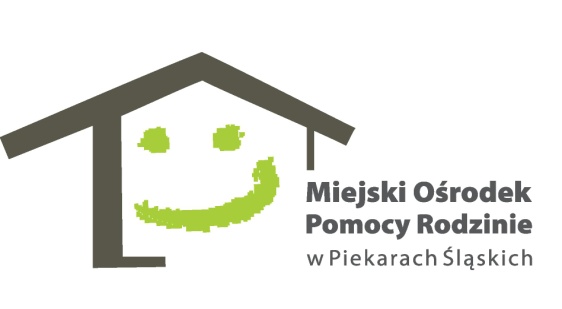 Nr sprawy 10/BFE/2019Piekary Śląskie, dn. 11.02.2019 r.ZAPYTANIE OFERTOWE1. Zamawiający:Miejski Ośrodek Pomocy Rodzinie w Piekarach Śląskichul. Nankera 10341-949 Piekary Śląskietel. 32 287-95-03www.mopr.piekary.pl2. Osoby do kontaktu:Katarzyna Shuhebertel. 517-943-1553. Ogólny przedmiot zamówienia:Usługa cateringowa w ramach projektu ,,Miejski Ośrodek Pomocy rodzinie w Piekarach Śląskich w nowej odsłonie’’ realizowany jest w ramach Programu Operacyjnego Wiedza Edukacja Rozwój na lata 2014-2020 Projekt jest współfinansowany ze środków Unii Europejskiej w ramach Europejskiego Funduszu Społecznego4.Szczegółowy opis przedmiotu zamówieniaUsługa cateringowa polegająca na obsłudze tj przygotowaniu i dostarczeniu 730 porcji posiłku na szkolenia w ramach projektu ,,Miejski Ośrodek Pomocy Rodzinie w Piekarach Śląskie w nowej odsłonie’’ gdzie 1 porcja powinna zawierać:kruche ciasteczka 5 szt/ porcjaprzekąski słonekanapki dekoracyjne tj. bułka kanapkowa, masło, różne rodzaje serów twardych szynka wieprzowa, jajko sałata, pomidor, ogórek zielony 4szt /porcjanapoje: woda mineralna, napój owocowy niegazowany oraz napoje ciepłe: kawa, herbata bez ograniczeń. Wykonawca do kawy i herbaty uwzględnia cukier, ponadto zapewni mleko do kawy i cytrynę do herbaty.Wykonawca będzie zobowiązany do zagwarantowania, że usługi świadczone będą na najwyższym poziomie, dostarczone produkty żywnościowe będą świeże.Spotkania na które będą dostarczane posiłki odbędą się na terenie Piekar ŚląskichSpotkania będą realizowane do 31.12.2019 przy czym w 1 dniu będzie zamawiane maksymalnie 30porcji3. Termin wykonania zamówienia: do 31.12.2019r.6. Warunki płatności:Płatność zostanie przekazana w terminie do 14 dni od dnia otrzymania faktury przelewem na rachunek bankowy Wykonawcy. Zamawiający dopuszcza wystawianie faktur częściowych, nie częściej niż 1 raz w miesiącu.7. Warunki składania oferty:Formularz oferty (załącznik nr 1) należy składać w Miejskim Ośrodku Pomocy Rodzinie w Piekarach Śląskich, ul. Nankera 103, 41-949 Piekary Śląskie: mailowo: bfe@mopr.piekary.pl, przesyłając pocztą (ważna data otrzymania, a nie data nadania), osobiście w sekretariacie (pok. nr 19 w godzinach urzędowania), w terminie do dnia 20.02.2019 r.Nr 10/BFE/20198. Warunki wyboru Wykonawcy:Wykonawca zostanie wybrany poprzez porównanie cenowe całości zamówienia i wybranie najkorzystniejszej oferty.Kryterium: cena 100%.